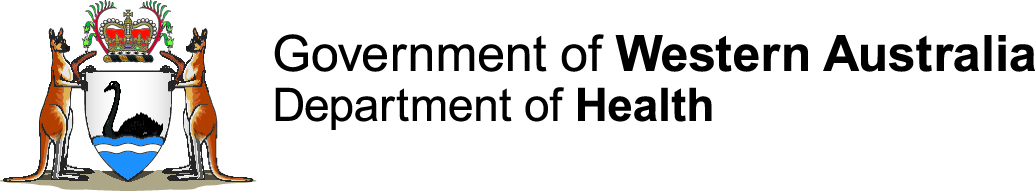 Working with medicines PodiatristsRegulationsPodiatrists registered with the national board, have various authorities under the Medicines and Poisons Regulations 2016 to purchase, hold and use prescription medicines. AuthorityThe following table outlines the authority of podiatrists to use medicines under the Regulations:Notes:in accordance with the Medicines List published by the Podiatry Board of Australia.in accordance with a Structured Administration and Supply Arrangement.Any authority is limited to the lawful practice of the professional and includes:podiatry practice only;scope of practice / general professional limitations;for patients under the care of the health practitioner;usual place of business; course of operating the practitioners business / as part of employment; andany relevant restrictions or conditions imposed on the individual practitioner.Scope of practice for podiatrists is defined by the Podiatry Board of Australia.  Purchasing medicinesPodiatrists may purchase medicines in their own name, to treat patients under their care.A Permit is required to purchase medicines in name of a business or where inventory will be shared between multiple practitioners, for use at the one practice.  Supply and prescriptionEndorsed podiatrists, including podiatric surgeons, may personally administer, prescribe or supply a Schedule 4 (S4) medicine, or administer or prescribe a Schedule 8 (S8) medicine in accordance with their authority and in accordance with the Medicines List published by the Podiatry Board of Australia. Prescribing of S8 medicines is restricted to endorsed podiatric surgeons and acute treatment of not more than 10 doses of immediate release oxycodone. A podiatrist may administer local anaesthetics for podiatric procedures, in accordance a Structured Administration and Supply Arrangement.  Approved podiatrists may administer and supply a limited range of S4 medicines for podiatric use, in accordance with a Structured Administration and Supply Arrangement.Any medicine supplied must be appropriately packaged and fully labelled according to regulation. StorageS4 medicines must be stored in a locked storage facility to prevent unauthorised access. For example: a lockable room, cupboard, cabinet or refrigerator. Precautions must be taken to ensure keys are not accessible to unauthorised staff. S8 medicines must be stored in a locked purpose-built drug safe. Storage of a total of S8 medicines less than of 250 doses requires a small safe and greater than 500 doses requires a large safe. Motion detectors covering the safe are required when more than 250 doses are stored.RecordingPodiatrists must make accurate clinical records of all medicines administered, or supplied (where permitted), and retain these for at least 2 years for S4 medicines, or 5 years for S8 medicines.  All records must be available to be produced on demand of an authorised officer of the Department of Health. Compliance assessmentPodiatrists possessing or using medicines may be required to participate in routine audit assessments to monitor compliance with these requirements. Non-compliance with the regulations may result restrictions or loss of medicines authorities, notification to the Podiatrist Board, and/or prosecution under the legislation. More informationFor more information contact the Medicines and Poisons Regulation Branch on: (08) 9222 6883 (Monday – Friday, 8.30am – 4.30pm) poisons@health.wa.gov.auPractitionerType of AuthorityType of AuthorityType of AuthorityType of AuthorityType of AuthorityPractitionerObtain (purchase)PossessAdministerSupplyPrescribeEndorsed Podiatrist  1 1 1Podiatrist 2   2